Проект «Мы любим сказку!».Совместная работа логопеда Кузнецовой И.Е.и воспитателя Русяевой О.В.Участники проекта: дети старшей группы, воспитатель Русяева О.В. , логопед Кузнецова И.Е., родители. Актуальность: опрос детей показал, что родители дома крайне редко читают с ребёнком сказки.  Большинство детей не могут назвать и рассказать о событиях и героях сказок, не могут описать внешность и характерные особенности героев, не понимают, о чём хочет сказать та или иная сказка.Срок проекта: проект рассчитан на два года. Цель: воспитание любви и интереса к сказке, как средству формирования положительных взаимоотношений между детьми и познания окружающего мира. Задачи:- развивать общие речевые навыки;- развивать связную речь;- развивать внимание, память, мышление;- развивать мелкую моторику;- создавать условия для активного включения детей в речевую, музыкальную, художественную, игровую деятельность, связанную с образным строем и сюжетом сказки; - развивать творческие способности, артистизм, умение перевоплощаться, подражательность, фантазию;- развивать коммуникативные навыки;- развивать навык слушания и интерес к художественной литературе;- формировать эмоциональное отношение к прочитанному, развивать духовный потенциал;- развивать эстетический вкус, умение видеть, ценить и беречь красоту;-развивать эмоциональную отзывчивость, активность, самостоятельность, инициативность, артистизм и коммуникативные навыки;- обогащать и расширять социальный опыт, формировать основы общения и поведения;- воспитывать нравственные качества, сочувствие, сопереживание, отзывчивость, понятия о добре и зле.Приёмы работы: - прослушивание сказки;- беседы;- загадки;- работа с мнемодорожками и мнемотаблицами;- инсценировка;-совместная творческая работа.С родителями также были проведены индивидуальные беседы о роли и необходимости чтения сказок дома.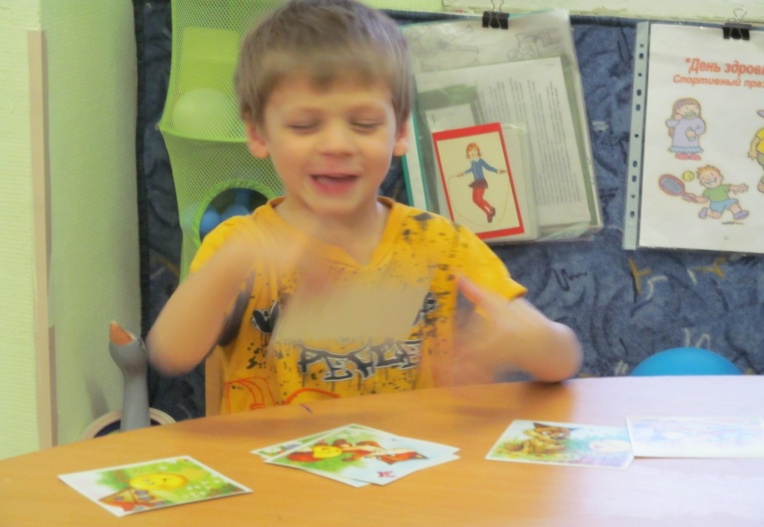 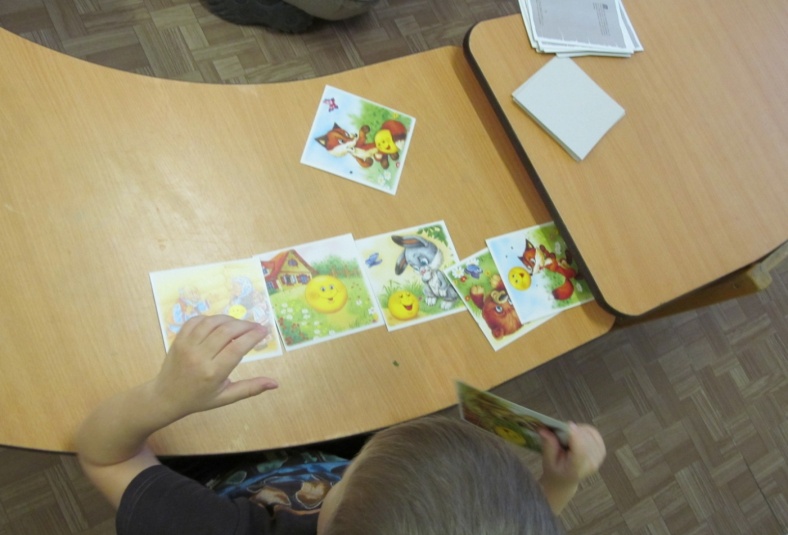 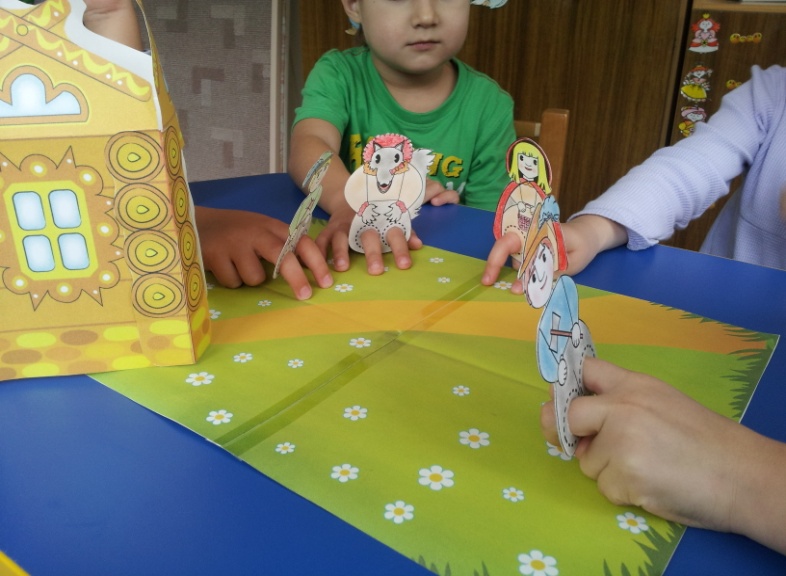 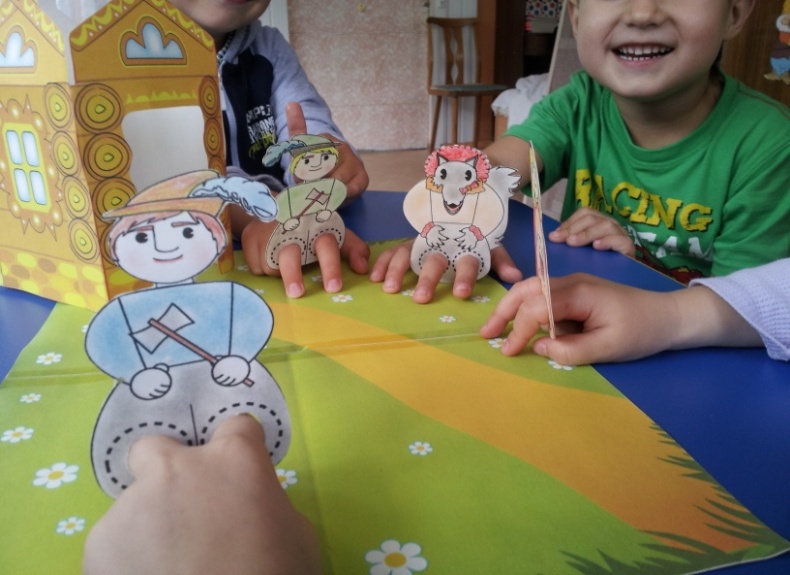 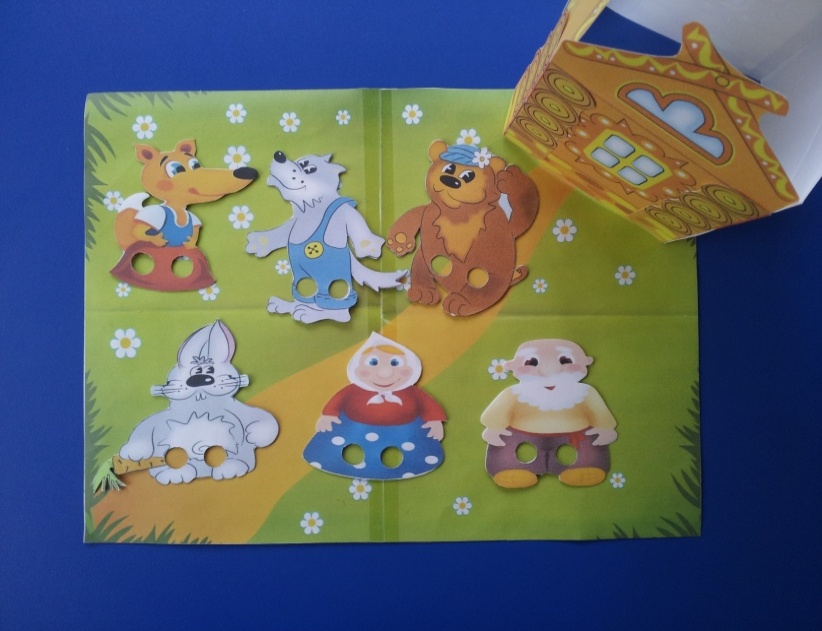 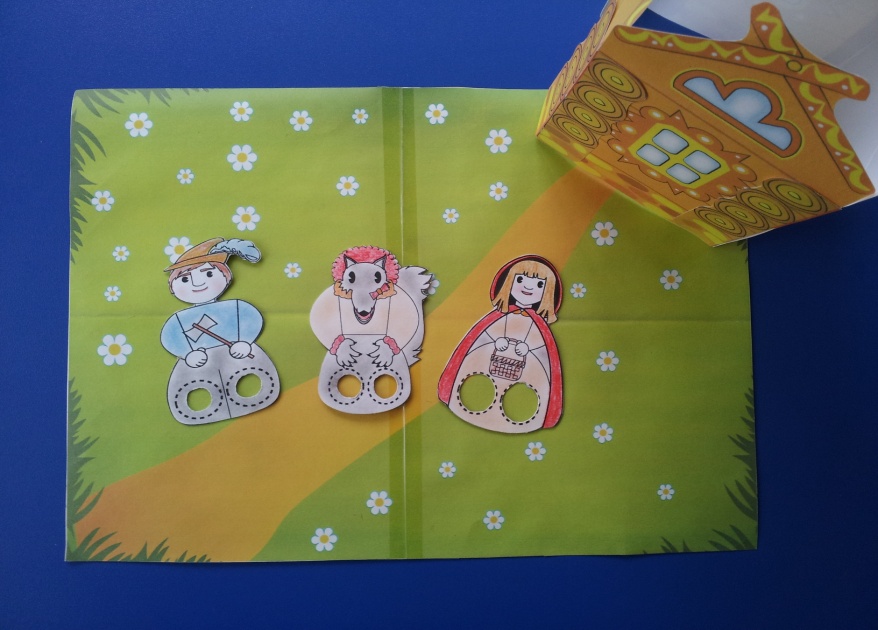 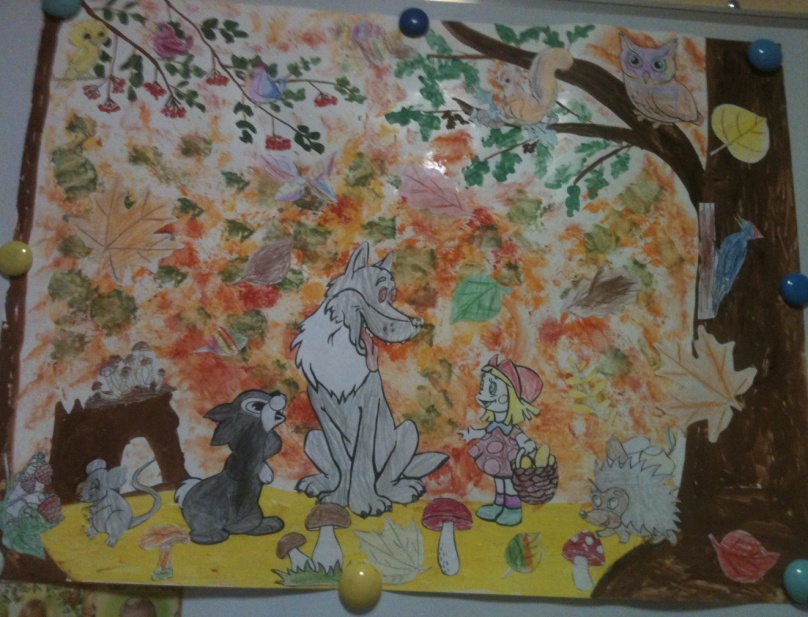 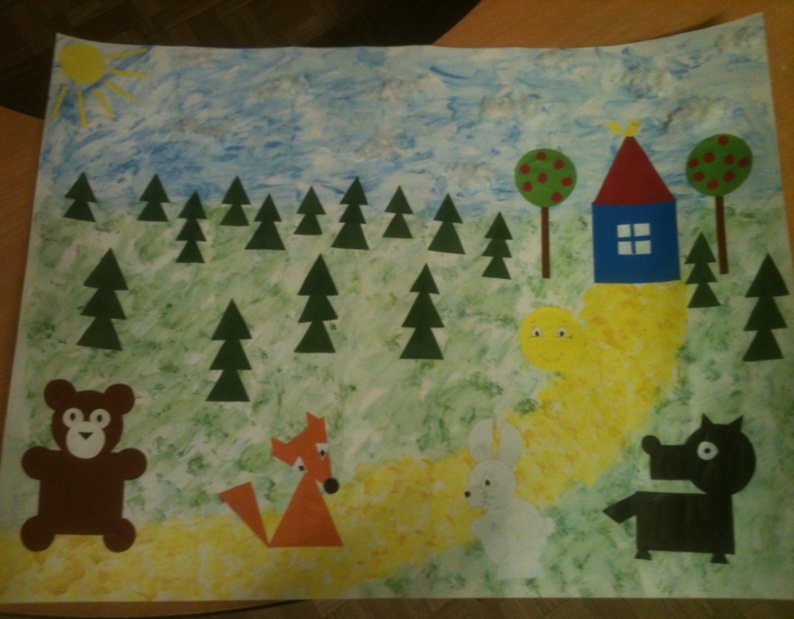 Месяц, годНазвание  сказкиОктябрь 2013г.«Красная шапочка» Шарль ПерроНоябрь 2013г.«Колобок» русская народная сказкаФевраль 2014г.«Теремок» русская народная сказка по сюжету М. БулатоваАпрель 2014г.«Волк и семеро козлят» Братья Гримм